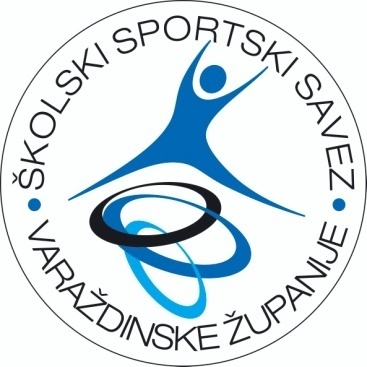 IZVJEŠTAJ S  NATJECANJA - FINALE2018.-2019.KONAČNI POREDAK:     ŽDRIJEB (SKUPINE) I REZULTATI ODIGRANIH SUSRETA:Ekipa  OŠ II. VARAŽDIN  plasirala se na REGIONALNO natjecanje.1.SPORTRUKOMET 5 i 6 razred2.SKUPINAFINALE3.OŠ / SŠOŠ4.M / ŽŽ5.NAZIV DOMAĆINAŠSSVŽ6.VODITELJŠSSVŽ7.DATUM NATJECANJA19.03.2019.8.DATUM SLANJA IZVJEŠTAJA19.03.2019.9.BROJ EKIPA NA NATJECANJU210.BROJ ODIGRANIH UTAKMICA111.UKUPAN BROJ DJECE NA NATJECANJU2812.SUCIHRS VŽmj.NAZIV ŠKOLENAZIV ŠSDaVODITELJ1.OŠ  II.  VARAŽDINDRUGA VARAŽDINVALENTINA  BALAŽINEC2.OS  LUDBREGLUDBREGZENIL  VUGRINECbr.u.ždrijebekipeekiperez1FINALELUDII.OŠ12 - 20